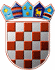               REPUBLIKA HRVATSKA
  KRAPINSKO-ZAGORSKA ŽUPANIJA             Povjerenstvo za provedbu     Oglasa za prijam u službu referenta           u pisarnici i arhivi ispostaveKLASA: 112-03/18-01/01URBROJ: 2140/01-08/1-18-26Krapina, 3. travnja 2018.	Na temelju članka 20. stavka 4. alineje 3. Zakona o službenicima i namještenicima u lokalnoj i područnoj (regionalnoj) samoupravi («Narodne novine» broj 86/08., 61/11. i 4/18.), Povjerenstvo za provedbu Oglasa za prijam u službu referenta u pisarnici i arhivi ispostave, upućujePOZIV NA PRETHODNU PROVJERU ZNANJA I SPOSOBNOSTIDana 9. travnja 2018. godine, s početkom u  8.00 sati, u dvorani za sastanke u sjedištu Krapinsko-zagorske županije u Krapini, Magistratska 1, provesti će se postupak prethodne provjere znanja i sposobnosti kandidatkinja prijavljenih na Oglas za prijam u  službu referenta u pisarnici i arhivi ispostave u Upravni odjel za prostorno uređenje, gradnju i zaštitu okoliša, s mjestom rada u Zaboku, koji je dana 14. ožujka 2018. godine objavljen pri Hrvatskom zavodu za zapošljavanje Područnom uredu Krapina i na službenoj mrežnoj stranici Krapinsko-zagorske županije www.kzz.hr  (natječaji i javni pozivi). 	Kandidatkinje koje ispunjavaju formalne uvjete uz Oglasa i mogu pristupiti prethodnoj provjeri znanja i sposobnosti su (inicijali imena i prezimena/prva dva slova imena i prezimena kod kandidatkinja s istim inicijalima): A. P.,M. N.,D. K.,J. L., MA. ŠO.,M. F., MA. ŠI.,I. Š.,V. M.,K. M., M. Đ., L. M..            Kandidatkinje su, kada pristupaju prethodnoj provjeri znanja i sposobnosti, dužne predočiti osobnu iskaznicu, putovnicu ili vozačku dozvolu  radi identifikacije, a ako koja od kandidatkinja ne pristupi prethodnoj provjeri znanja i sposobnosti, smatrati će se da je povukla prijavu na Oglas.           Pravni izvori koje treba koristiti za pripremanje za prethodnu provjeru znanja i sposobnosti, opis postupka provjere znanja i sposobnosti te bodovanja objavljeni su na službenoj mrežnoj stranici Krapinsko-zagorske županije, www.kzz.hr (natječaji i javni pozivi).             Prethodnu provjeru znanja i sposobnosti provodi Povjerenstvo za provedbu Oglasa za prijam u službu referenta u pisarnici i arhivi ispostave.          Ovaj Poziv objaviti će se na službenoj mrežnoj stranici Krapinsko-zagorske županije, www.kzz.hr (natječaji i javni pozivi) i na Oglasnoj ploči Krapinsko-zagorske županije u prizemlju zgrade, Magistratska 1, Krapina.                                                                                 PREDSJEDNICA POVJERENSTVA                                                                                                    Petra Vrančić Lež